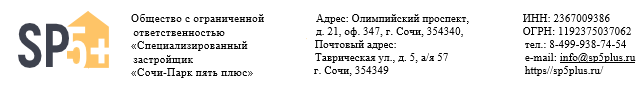 Участникам закупкиУВЕДОМЛЕНИЕ ОБ ИЗМЕНЕНИИ ДАТЫ И ВРЕМЕНИ ОКОНЧАНИЯ СРОКА ПОДАЧИ ЗАЯВОК НА УЧАСТИЕ В ТЕНДЕРЕ, ОТКРЫТИЯ ДОСТУПА К ЗАЯВКАМ, РАССМОТРЕНИЕ ПРЕДЛОЖЕНИЙЛОТ 47 - 22 ОРЭФ «Оказание комплекса услуг по разработке платформы бренда, системы названий для портфеля направлений, концепции фирменного стиля и разработке гайдлайна для Девелопера»Настоящим ООО «Специализированный застройщик «Сочи-Парк пять плюс» уведомляет об изменении дата окончания срока подачи заявок на участие в тендере, изменении даты и времени рассмотрения предложений участников закупки и подведения итогов закупки.Дата и время окончания срока подачи заявок на участие в тендере: «21» марта 2022 г., 12 часов 30 минут. Дата и время открытия доступа к заявкам на участие в тендере: «21» марта 2022 г., 12 часов 40 минут.Рассмотрение предложений участников закупки и допуск к участию в тендере: «22» марта 2022 г., 10 часов 00 минут.Оценка и сопоставление заявок участников закупки: «22» марта 2022 г., 12 часов 00 минут.